CONTENTSPART 1 – GENERALRELATED DOCUMENTSSUMMARYDEFINITIONSPREINSTALLATION MEETINGSSUBMITTALSProduct DataSustainable Design SubmittalsEnvironmental Product Declaration (EPD): Product-specific third-party verified Type III environmental product declaration is required for each mix, for at least 90% by volume or cost of the concrete on the project within 18 months of bid award. EPD must state conformance to ISO 14025 and EN 15804 or ISO 21930, and have at least a cradle-to-gate scope.OPTIONAL: LEED Recycled content: Submit product data and certification letter from product manufacturers, indicating percentages by weight of postconsumer and preconsumer recycled content for each concrete mix.OPTIONAL: LEED multi-attribute optimization: Product-specific Type III environmental product declaration is required for each mix, for at least 90% by volume or cost of the concrete on the project within 18 months of bid award. EPD must state conformance to ISO 14025 and EN 15804 or ISO 21930, and have at least a cradle-to-gate scope. EPD must demonstrate impact reduction below industry average in at least three of the following categories:global warming potential (greenhouse gases), in CO2e;depletion of the stratospheric ozone layer, in kg CFC-11;acidification of land and water sources, in moles H+ or kg SO2;eutrophication, in kg nitrogen or kg phosphate;formation of tropospheric ozone, in kg NOx, kg O3 eq, or kg ethene; anddepletion of nonrenewable energy resources, in MJ.For products meeting the above criteria, submit a letter stating the dollar value of all products that are extracted, manufactured, and purchased (including distribution) within a 100 mile radius of the project site.Design mixturesShop drawingsQUALITY ASSURANCEDELIVERY, STORAGE & HANDLINGFIELD CONDITIONSPART 2 – PRODUCTSCONCRETE MATERIALSCEMENTITIOUS MATERIALSPortland and blended-hydraulic cement: ASTM C150, ASTM C595, or ASTM C1157Fly Ash: ASTM C618, Class C or F.Slag Cement: ASTM C989/C989M.Silica Fume: ASTM C1240 anamorphous silica.Metakaolin: ASTM C618, Class N.NORMAL WEIGHT AGGREGATESLIGHTWEIGHT AGGREGATESAIR ENTRAINING ADMIXTURESCHEMICAL ADMIXTURESWATERFIBER REINFORCEMENTVAPOR RETARDERSFLOOR AND SLAB TREATMENTLIQUID FLOOR TREATMENTSCURING MATERIALSRELATED MATERIALSREPAIR MATERIALSCONCRETE MIXTURES, GENERAL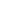 DESIGN & TESTINGBasis-of-Design Product: Subject to compliance with requirements, provide Holcim (US) ECOPact or comparable product.Prepare design mixtures for each type and strength of concrete, proportioned on the basis of laboratory trial mixture or field test data, or both, according to ACI 301.CEMENTITIOUS MATERIALS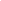 Option 1 (Preferred): Do not limit percentage of cementitious materials other than Portland cement unless there is a particular requirement in local building codes.Option 2: Limit percentage, by weight, of cementitious materials other than Portland cement in concrete as follows:1. Fly Ash or Other Pozzolans: 50 percent by mass.2. Slag Cement: 80 percent by mass.3. Silica Fume: 15 percent by mass.4. Total of Fly Ash or Other Pozzolans, Slag Cement, and Silica Fume: 70 percent by mass, with fly ash or pozzolans not exceeding 50 percent by mass and silica fume not exceeding 10 percent by mass.5. Total of Fly Ash or Other Pozzolans and Silica Fume: 60 percent by mass with fly ash orpozzolans not exceeding 50 percent by mass and silica fume not exceeding 10 percent by mass.ADMIXTURESCONCRETE MIXTURES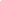 Maximum global warming potential (GWP): 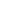 Total GWP of the concrete supplied for the building shall be at least [insert%] % lower on a volume-weighted basis, than the amount of GWP using NRMCA industry averages based on strength and weight class for each mix. GWP reduction shall be validated through product-specific Environmental Product Declarations for each mix.Acceptable product: ECOPact by Holcim (US)  or comparable product.The aggregate reduction is calculated as follows:	Where: actual GWP value of the mix as per product-specific EPD: baseline GWP value of the mix based on NRMCA regional averages (see table below)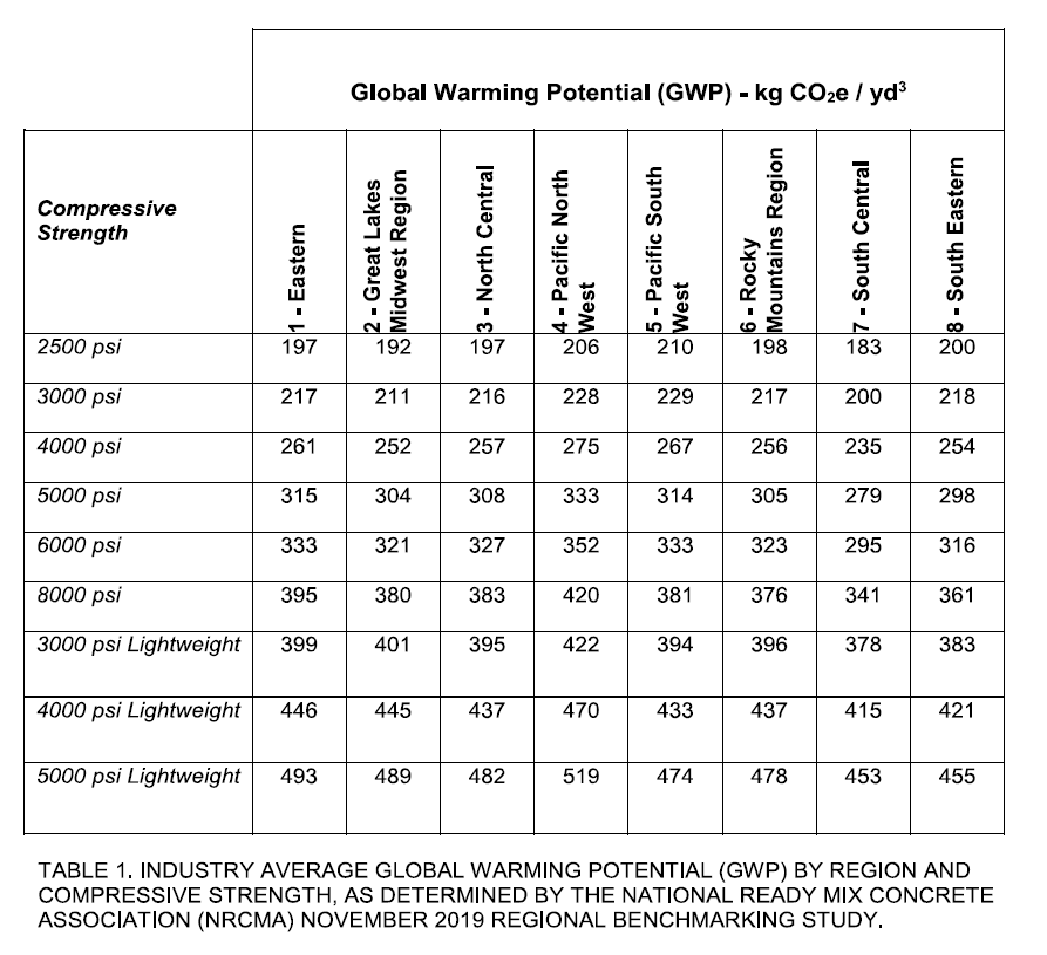 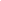 [Class A i.e. pile caps, ground slab, etc.]: Basis of design product: Subject to compliance with requirements, provide Holcim (US) ECOPact or comparable product. Proportion normal-weight concrete mixture as follows:Minimum Compressive Strength (f’c): [xxxx] psi at [xx] days.Exposure class: [xx xx xx] - in accordance with ACI 318-14Maximum Aggregate Size: [xxx] inchSlump limit: to be selected by Contractor based on ASTM C143, as permitted under ACI 301[GWP Option 2] Maximum GWP: [xxx] kg eq CO2 / [cy or m3][Class B i.e. pile caps, ground slab, etc.]: Basis of design product: Subject to compliance with requirements, provide Holcim (US); ECOPact or comparable product. Proportion normal-weight concrete mixture as follows:Minimum Compressive Strength (f’c): [xxxx] psi at [xx] days.Exposure class: [xx xx xx] - in accordance with ACI 318-14Maximum Aggregate Size: [xxx] inchSlump limit: to be selected by Contractor based on ASTM C143, as permitted under ACI 301[GWP Option 2] Maximum GWP: [xxx] kg eq CO2/[cy or m3][Class C i.e. interior suspended lightweight slabs etc.]: Basis of design product: Subject to compliance with requirements, provide Holcim (US); ECOPact or comparable product. Proportion lightweight concrete mixture as follows:Minimum Compressive Strength (f’c): [xxxx] psi at [xx] days.Exposure class: [xx xx xx] - in accordance with ACI 318-14Calculated Equilibrium Unit Weight: [xxxx] lb/cu.ft, plus or minus [xxxx] lb/cu.ft as determined by ASTM C567/C567M.Maximum Aggregate Size: [xxx] inchSlump limit: to be selected by Contractor based on ASTM C143, as permitted under ACI 301[GWP Option 2] Maximum GWP: [xxx] kg eq CO2/[cy or m3]Refer to Appendix A for the definition of Exposure Classes and Requirements for Concrete in accordance with ACI 318-14.CONCRETE MIXINGPART 3 – EXECUTIONEND OF SECTION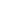 APPENDIX ADefinition of Exposure Classes and Requirements for Concrete in accordance with ACI 318-14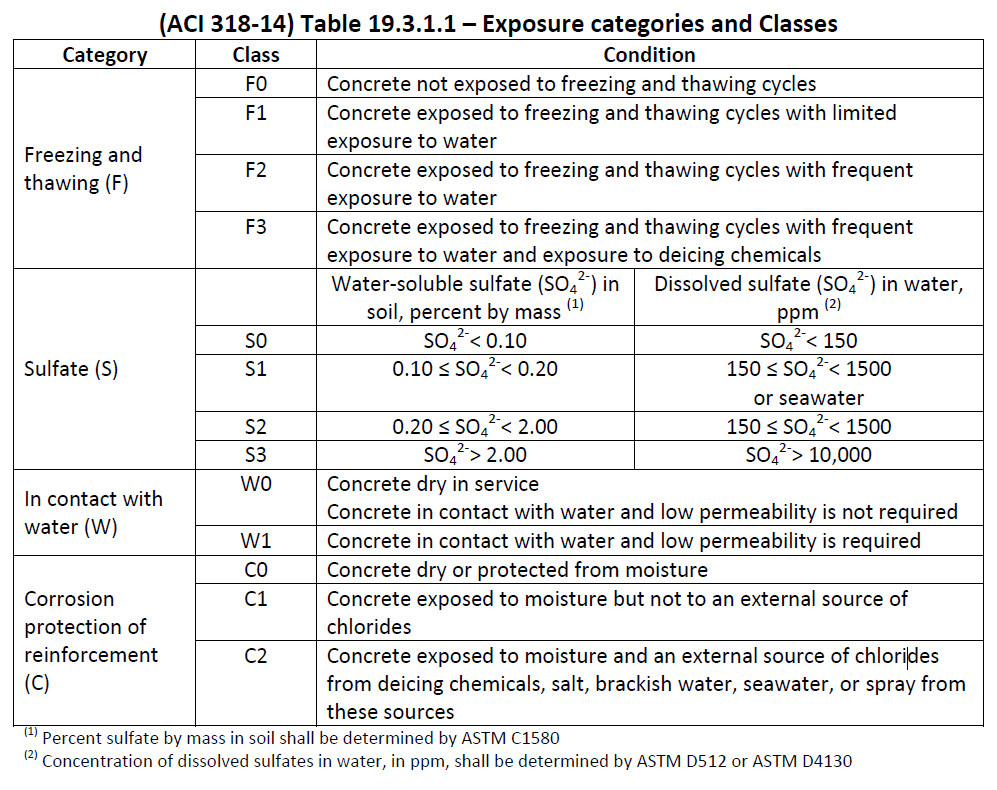 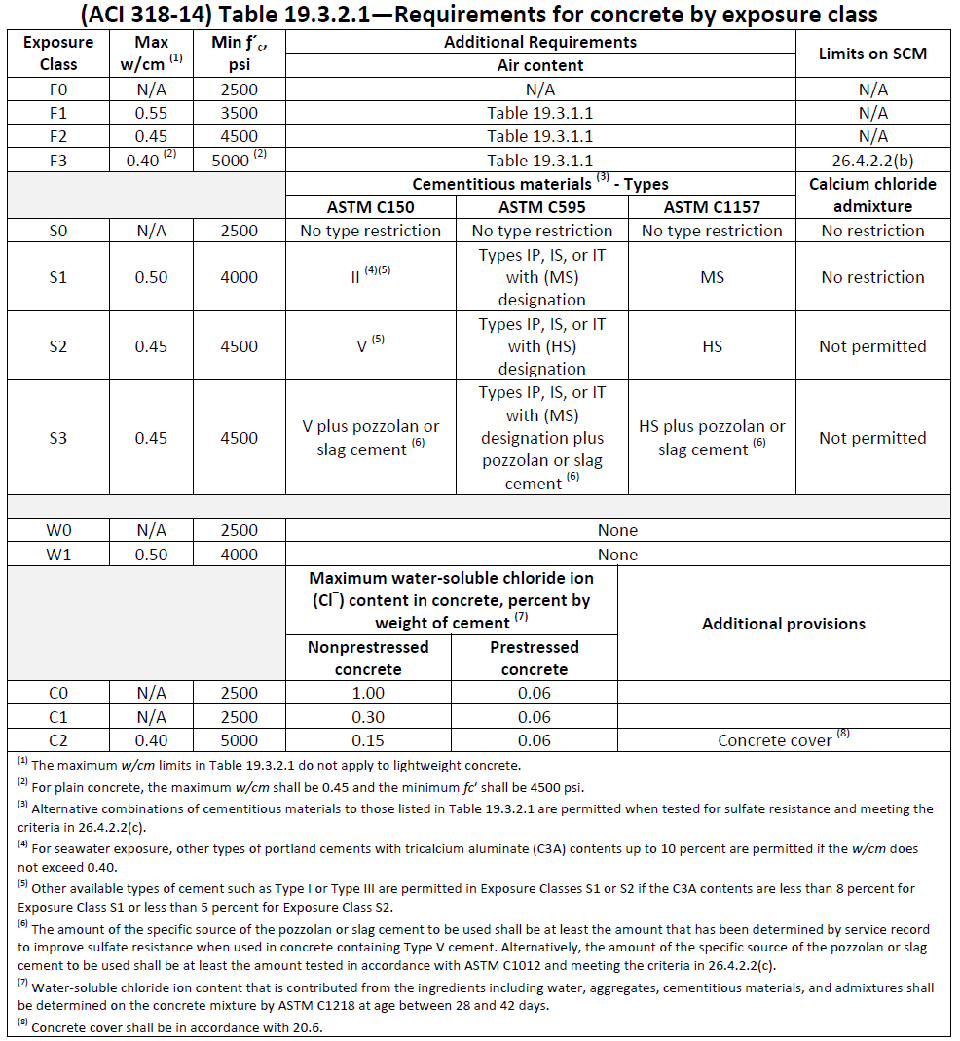 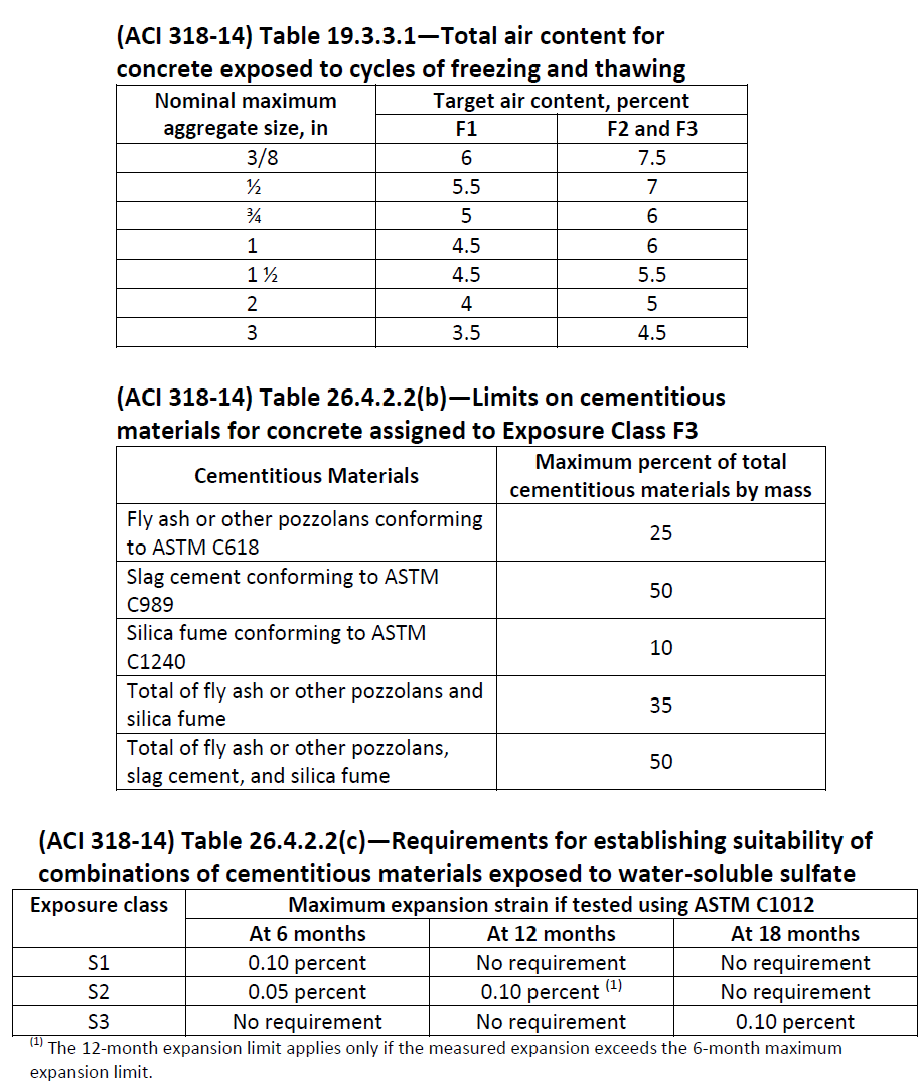 